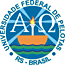 UNIVERSIDADE FEDERAL DE PELOTASFaculdade de Agronomia Eliseu MacielPPGDTSA – Desenvolvimento Territorial e Sistemas Agroindustriais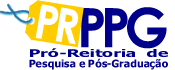 1FORMULÁRIO DE INSCRIÇÃO – Edital nº 204/2022 Preencha o formulário e salve-o em PDF para enviá-lo ao PPGDTSA (ppgdtsa@gmail.com)IDENTIFICAÇÃO DO CANDIDATONOME COMPLETO:NOME COMPLETO:NOME COMPLETO:E-MAIL:  E-MAIL:  E-MAIL:  RESERVA DE VAGAS / AÇÕES AFIRMATIVAS: RESERVA DE VAGAS / AÇÕES AFIRMATIVAS: RESERVA DE VAGAS / AÇÕES AFIRMATIVAS: RESERVA DE VAGAS / AÇÕES AFIRMATIVAS: RESERVA DE VAGAS / AÇÕES AFIRMATIVAS: RESERVA DE VAGAS / AÇÕES AFIRMATIVAS: CPF:IDENTIDADE:ÓRGÃO EMISSOR:ÓRGÃO EMISSOR:UF:DATA DE EMISSÃO:DATA DE NASCIMENTO:NACIONALIDADEVISTO PREMANENTE SIM         NÃODOCUMENTO MILITAR (Nº SÉRIE) PASSAPORTETÍTULO ELEITORALZONAMUNICÍPIO/ESTADOENDEREÇO RESIDENCIAL:CEP:CIDADE:UF:PAÍSDDD / CELULAR    /      FORMAÇÃO ACADÊMICAGRADUAÇÃONOME DO CURSO:ANO DE CONCLUSÃO:INSTITUIÇÃO:INSTITUIÇÃO:INSTITUIÇÃO:PAÍS:CIDADE:UF:PÓS-GRADUAÇÃO (última ou a mais relevante)NOME DO CURSO:NÍVEL:ANO DE CONCLUSÃO:INSTITUIÇÃO:INSTITUIÇÃO:INSTITUIÇÃO:PAÍS:CIDADE:UF           CONHECIMENTO DE IDIOMAS                           P – Pouco           R – Razoável           B – BomIDIOMAFALALÊESCREVEINGLÊSFRANCÊSESPANHOLBOLSA DE ESTUDOBOLSA DE ESTUDOBOLSA DE ESTUDOPossui bolsa de estudo? Sim NãoPretende solicitar bolsa de estudo ao Curso?  Sim Não               Mantém vínculo de emprego? Sim NãoDOCUMENTOS QUE DEVEM SER ANEXADOS A ESTE FORMULÁRIO1) Fotocópia do diploma de graduação ou atestado de conclusão de curso ou atestado de provável formando no semestre corrente.2) Curriculum documentado no formato definido pelo anexo 02 deste edital. 3) Anteprojeto de pesquisa 4) Fotocópia do histórico escolar do curso de graduação.5) Fotocópias da carteira de identidade, CPF, do título de eleitor, do certificado de reservista e da certidão de nascimento ou casamento em caso de mudança do nome.6) Uma fotografia7) Autodeclaração de Etnia (Negros, Quilombolas, Indígenas) 8) Declaração de pertencimento assinada por três lideranças da comunidade (Quilombolas e Indígenas) 9) Laudo médico com código de deficiência – CID (Deficientes)10) Captura de tela da página institucional (Servidores UFPel)	11) Comprovante de pagamento da taxa de inscrição ou, no caso de candidatos(as) em situação de vulnerabilidade, certidão expedida pelo Cadúnico (https://meucadunico.cidadania.gov.br/meu_cadunico/).Outras Observações: (insira observações ou declarações que julgar pertinentes)